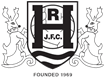 Code of Conduct for Spectators Hampton RangersObligations towards the game • Have fun; it’s what we’re all here for!• Celebrate effort and good play from both sides• Always respect the Referee and coaches and encourage players to do the sameAlways have regard to the best interests of the game, including where publicly expressing an opinion on the game and any aspect of it, including others involved in the game. Not use inappropriate language.Respect the decision of the Match Official.Avoid words or actions, which may mislead a Match Official.• Always respect the Referee and coaches and encourage players to do the same • Stay behind the touchline and within the Designated Spectators’ Area (where provided)• When players make mistakes, offer them encouragement to try again next time • Never engage in, or tolerate offensive, insulting or abusive language or behaviourI understand that if I do not follow the Code, I may be: • Issued with a verbal warning or asked to leave • Required to meet with the club committee, league or CFA Welfare Officer • Obliged to undertake an FA education course • Requested not to attend future games, be suspended or have my membership removed • Required to leave the club along with any dependents and/or issued a fineUPDATED JANUARY 2021HAYLEIGH COWELL